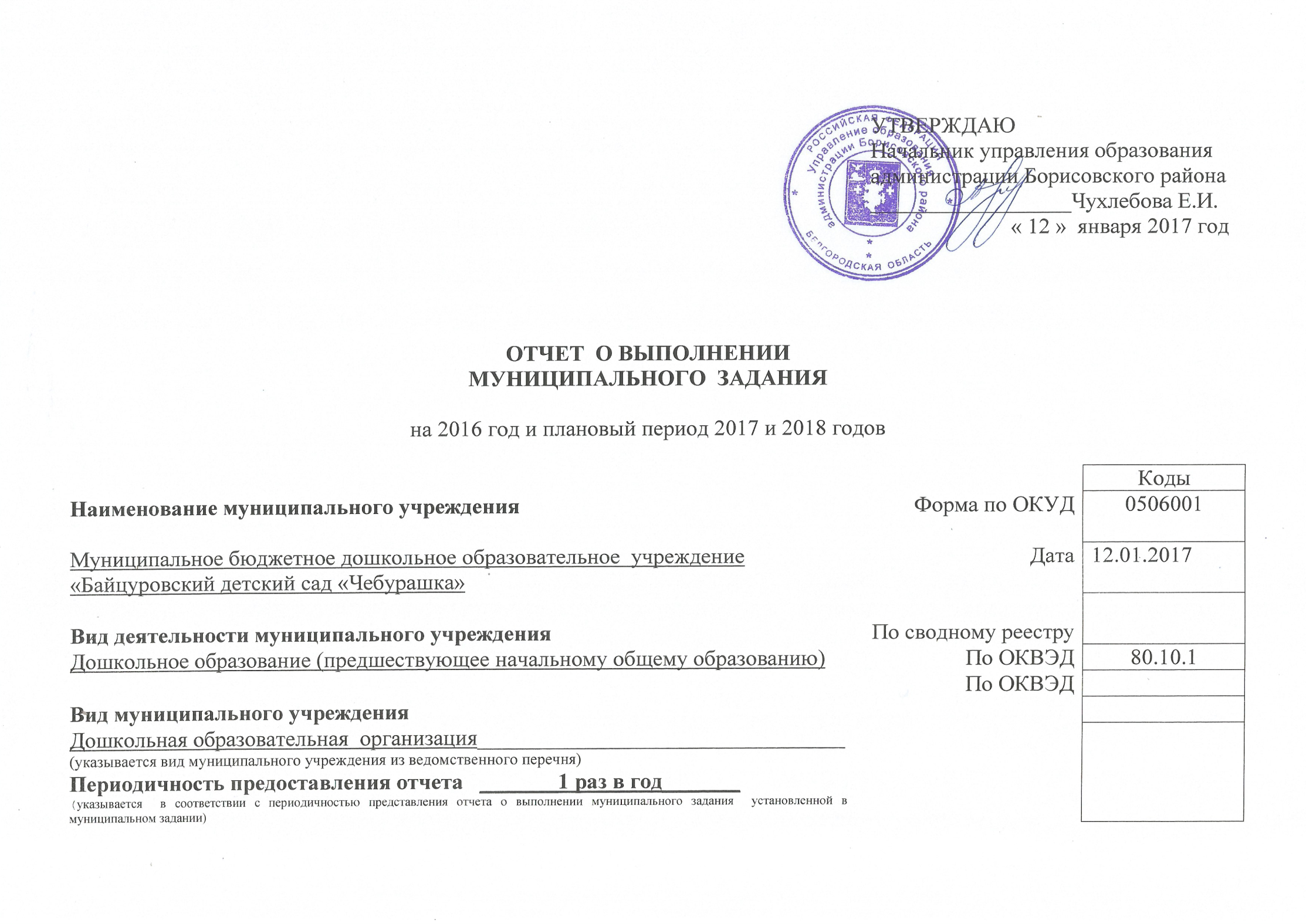 Часть 1. Сведения об оказываемых муниципальных услугахРаздел 13.  Сведения о фактическом достижении показателей, характеризующих объем и (или) качество муниципальной услуги: Показатели,  характеризующие  объем  и  (или)  качество муниципальной услуги:3.1. Сведения о фактическом достижении показателей Показатели, характеризующие качество муниципальной услуги:3.2. Сведения о фактическом достижении показателей, характеризующих объем муниципальной услуги: Часть 2. Сведения о выполняемых работах                                  Раздел 2    3.  Сведения  о фактическом достижении показателей, характеризующих объем и(или) качество  муниципальной услуги                            3.1.   Сведения   о  фактическом  достижении  показателей,  характеризующихкачество  муниципальной услуги:    3.2. Сведения о фактическом достижении показателей, характеризующих объем работы:Заведующий  Муниципального бюджетного дошкольного образовательного Учреждения  «Байцуровский детский сад «Чебурашка»                                                                                                                Яковенко Г.П.1. Наименование муниципальной   услуги реализация основных общеобразовательных программ дошкольного образования2. Категории   потребителей   муниципальной   услуги физические лица в возрасте до 8 летУникальный номерпо базовому (отраслевому) перечню1. Наименование муниципальной   услуги реализация основных общеобразовательных программ дошкольного образования2. Категории   потребителей   муниципальной   услуги физические лица в возрасте до 8 летУникальный номерпо базовому (отраслевому) перечнюУникаль-ный номер реестро-вой записиПоказатель, характеризующий содержание муниципальной услугиПоказатель, характеризующий содержание муниципальной услугиПоказатель, характеризующий содержание муниципальной услугиПоказатель, характеризующий условия (формы) оказания муниципальной услугиПоказатель, характеризующий условия (формы) оказания муниципальной услугиПоказатель качества муниципальной услугиПоказатель качества муниципальной услугиПоказатель качества муниципальной услугиПоказатель качества муниципальной услугиПоказатель качества муниципальной услугиПоказатель качества муниципальной услугиПоказатель качества муниципальной услугиПоказатель качества муниципальной услугиУникаль-ный номер реестро-вой записиПоказатель, характеризующий содержание муниципальной услугиПоказатель, характеризующий содержание муниципальной услугиПоказатель, характеризующий содержание муниципальной услугиПоказатель, характеризующий условия (формы) оказания муниципальной услугиПоказатель, характеризующий условия (формы) оказания муниципальной услугинаименование показателяединица измерения по ОКЕИединица измерения по ОКЕИутверждено в государственном задании на годисполнено на отчетную датудопустимое (возможное) отклонениеотклонение, превышающее допустимое (возможное) значе-ниепричина отклоненияУникаль-ный номер реестро-вой записи(наименование показателя)(наименование показателя)(наименование показателя)(наименование показателя)(наименование показателя)наименование показателянаименованиекодутверждено в государственном задании на годисполнено на отчетную датудопустимое (возможное) отклонениеотклонение, превышающее допустимое (возможное) значе-ниепричина отклонения1234567891011121314000000000001430037111784000301000201002100101не указаноне указаноОт 1 года до 3 леточная-1.Укомплектованность квалифицированными педагогическими и руководящими работниками своевременно прошедшими аттестациюпроцент74410010010000000000001430037111784000301000201002100101не указаноне указаноОт 1 года до 3 леточная-2. Доля педагогических работников с высшей и первой квалификационной категориейпроцент74410010010000000000001430037111784000301000201002100101не указаноне указаноОт 1 года до 3 леточная-3. Доля педагогических работников, прошедших в установленные сроки курсы повышения квалификациипроцент74410010010000000000001430037111784000301000201002100101не указаноне указаноОт 1 года до 3 леточная-4. Полнота реализации основной общеобразовательной программы дошкольного образования, соответствующей требованиям ФГОСпроцент74410010010000000000001430037111784000301000201002100101не указаноне указаноОт 1 года до 3 леточная-5. Сформированность  у воспитанников предпосылок к учебной деятельности на этапе завершения ими дошкольного образованияпроцент74410010010000000000001430037111784000301000201002100101не указаноне указаноОт 1 года до 3 леточная-6. Доля обоснованных жалоб родителей (законных представителей) воспитанников на качество оказания муниципальной услугипроцент7440010000000000001430037111784000301000301001100101не указаноне указаноот 3лет до 8 леточная-1. Укомплектованность квалифицированными педагогическими и руководящими работниками своевременно прошедшими аттестациюпроцент74410010010000000000001430037111784000301000301001100101не указаноне указаноот 3лет до 8 леточная-2. Доля педагогических работников с высшей и первой квалификационной категориейпроцент74410010010000000000001430037111784000301000301001100101не указаноне указаноот 3лет до 8 леточная-3. Доля педагогических работников, прошедших в установленные сроки курсы повышения квалификациипроцент74410010010000000000001430037111784000301000301001100101не указаноне указаноот 3лет до 8 леточная-4. Полнота реализации основной общеобразовательной программы дошкольного образования, соответствующей требованиям ФГОСпроцент74410010010000000000001430037111784000301000301001100101не указаноне указаноот 3лет до 8 леточная-5. Сформированность  у воспитанников предпосылок к учебной деятельности на этапе завершения ими дошкольного образованияпроцент74410010010000000000001430037111784000301000301001100101не указаноне указаноот 3лет до 8 леточная-6. Доля обоснованных жалоб родителей (законных представителей) воспитанников на качество оказания муниципальной услугипроцент7440010 Уникальный номер реестровой записиПоказатель, характеризующий содержание муниципальной услугиПоказатель, характеризующий содержание муниципальной услугиПоказатель, характеризующий содержание муниципальной услугиПоказатель, характеризующий условия (формы) оказания муниципальной услугиПоказатель, характеризующий условия (формы) оказания муниципальной услугиПоказатель объема муниципальной услугиПоказатель объема муниципальной услугиПоказатель объема муниципальной услугиПоказатель объема муниципальной услугиПоказатель объема муниципальной услугиПоказатель объема муниципальной услугиПоказатель объема муниципальной услугиПоказатель объема муниципальной услугиСредний размер платы (цена, тариф)Уникальный номер реестровой записиПоказатель, характеризующий содержание муниципальной услугиПоказатель, характеризующий содержание муниципальной услугиПоказатель, характеризующий содержание муниципальной услугиПоказатель, характеризующий условия (формы) оказания муниципальной услугиПоказатель, характеризующий условия (формы) оказания муниципальной услугинаименование показателяединица измерения по ОКЕИединица измерения по ОКЕИутверждено в муниципальном задании на годисполнено на отчетную датудопустимое (возможное) отклонениеотклонение, превышающее допутимое (возможное) значениепричина отклоненияСредний размер платы (цена, тариф)Уникальный номер реестровой записи(наименование показателя)(наименование показателя)(наименование показателя)(наименование показателя)(наименование показа теля)наименование показателянаименованиекодутверждено в муниципальном задании на годисполнено на отчетную датудопустимое (возможное) отклонениеотклонение, превышающее допутимое (возможное) значениепричина отклоненияСредний размер платы (цена, тариф)123456789101112131415000000000001430037111784000301000201002100101не указаноне указаноОт 1 года до 3 леточная-Число воспитанниковЧеловек79233000000000001430037111784000301000301001100101не указаноне указаноот 3 до 8 леточная-Число воспитанников Человек79215151. Наименование муниципальной   услуги «Присмотр и уход»2.  Категории   потребителей   муниципальной   услуги физические лица в возрасте до 8 летУникальный номерпо базовому (отраслевому) перечню1. Наименование муниципальной   услуги «Присмотр и уход»2.  Категории   потребителей   муниципальной   услуги физические лица в возрасте до 8 летУникальный номерпо базовому (отраслевому) перечнюУникальный номер реестровой записиПоказатель, характеризующий содержание работыПоказатель, характеризующий содержание работыПоказатель, характеризующий содержание работыПоказатель, характеризующий содержание работыПоказатель, характеризующий условия (формы) выполнения работыПоказатель, характеризующий условия (формы) выполнения работыПоказатель, характеризующий условия (формы) выполнения работыПоказатель качества работыПоказатель качества работыПоказатель качества работыПоказатель качества работыПоказатель качества работыПоказатель качества работыПоказатель качества работыПоказатель качества работыУникальный номер реестровой записиПоказатель, характеризующий содержание работыПоказатель, характеризующий содержание работыПоказатель, характеризующий содержание работыПоказатель, характеризующий содержание работыПоказатель, характеризующий условия (формы) выполнения работыПоказатель, характеризующий условия (формы) выполнения работыПоказатель, характеризующий условия (формы) выполнения работынаименование показателяединица измерения по ОКЕИединица измерения по ОКЕИутверждено в муниципальном задании на годисполнено на отчетную датудопустимое (возможное) отклонениеотклонение, превышающее допустимое (возможное) значениепричина отклоненияУникальный номер реестровой записиКаткгория потребителянаименование показателянаименованиекодутверждено в муниципальном задании на годисполнено на отчетную датудопустимое (возможное) отклонениеотклонение, превышающее допустимое (возможное) значениепричина отклоненияУникальный номер реестровой записи(наименование показателя)(наименование показателя)(наименование показателя)(наименование показателя)(наименование показателя)(наименование показателя)(наименование показателя)наименование показателянаименованиекодутверждено в муниципальном задании на годисполнено на отчетную датудопустимое (возможное) отклонениеотклонение, превышающее допустимое (возможное) значениепричина отклонения123344567891011121314000000000001430037111785001100200009002100101Физические лица за исключением льготныхкатегорийот1 года до 3 летот1 года до 3 летне указано1. Обеспечение безопасных условий во время оказания муниципальной услугипроцент74410010010 000000000001430037111785001100200009002100101Физические лица за исключением льготныхкатегорийот1 года до 3 летот1 года до 3 летне указано2. Соблюдение санитарно-эпидемиологических, пожарных правил и нормативовпроцент744100100 10000000000001430037111785001100200009002100101Физические лица за исключением льготныхкатегорийот1 года до 3 летот1 года до 3 летне указано3. Посещаемость воспитанниками учрежденияпроцент7447064,4710000000000001430037111785001100200009002100101Физические лица за исключением льготныхкатегорийот1 года до 3 летот1 года до 3 летне указано4.  Уровень заболеваемости воспитанников (среднее количество дней, пропущенных по болезни одним воспитанникомпроцент74454,9310 000000000001430037111785001100200009002100101Физические лица за исключением льготныхкатегорийот1 года до 3 летот1 года до 3 летне указано5. Доля обоснованных жалоб родителей (законных представителей) воспитанников на качество оказания муниципальной услугипроцент7440010000000000001430037111785001100300009000100101Физические лица за исключением льготныхкатегорийот 3 лет до 8 летот 3 лет до 8 летне указано1. Обеспечение безопасных условий во время оказания муниципальной услугипроцент74410010010000000000001430037111785001100300009000100101Физические лица за исключением льготныхкатегорийот 3 лет до 8 летот 3 лет до 8 летне указано2. Соблюдение санитарно-эпидемиологических, пожарных правил и нормативовпроцент74410010010000000000001430037111785001100300009000100101Физические лица за исключением льготныхкатегорийот 3 лет до 8 летот 3 лет до 8 летне указано3. Посещаемость воспитанниками учрежденияпроцент7447064,4710000000000001430037111785001100300009000100101Физические лица за исключением льготныхкатегорийот 3 лет до 8 летот 3 лет до 8 летне указано4.  Уровень заболеваемости воспитанников (среднее количество дней, пропущенных по болезни одним воспитанникомпроцент74454,9310000000000001430037111785001100300009000100101Физические лица за исключением льготныхкатегорийот 3 лет до 8 летот 3 лет до 8 летне указано5. Доля обоснованных жалоб родителей (законных представителей) воспитанников на качество оказания муниципальной услугипроцент7440010Уникальный номер реестровой записиПоказатель, характеризующий содержание работыПоказатель, характеризующий содержание работыПоказатель, характеризующий содержание работыПоказатель, характеризующий условия (формы) выполнения работыПоказатель, характеризующий условия (формы) выполнения работыПоказатель объема работыПоказатель объема работыПоказатель объема работыПоказатель объема работыПоказатель объема работыПоказатель объема работыПоказатель объема работыПоказатель объема работыУникальный номер реестровой записиПоказатель, характеризующий содержание работыПоказатель, характеризующий содержание работыПоказатель, характеризующий содержание работыПоказатель, характеризующий условия (формы) выполнения работыПоказатель, характеризующий условия (формы) выполнения работынаименование показателяединица измерения по ОКЕИединица измерения по ОКЕИутверждено в муниципальном задании на годисполнено на отчетную датудопустимое (возможное) отклонениеотклонение, превышающее допустимое (возможное) значениепричина отклоненияУникальный номер реестровой записиКатегория потребителейВозраст обучающихсяСправочник периодов пребываниянаименование показателянаименованиекодутверждено в муниципальном задании на годисполнено на отчетную датудопустимое (возможное) отклонениеотклонение, превышающее допустимое (возможное) значениепричина отклоненияУникальный номер реестровой записи(наименование показателя)(наименование показателя)(наименование показателя)(наименование показателя)(наименование показателя)наименование показателянаименованиекодутверждено в муниципальном задании на годисполнено на отчетную датудопустимое (возможное) отклонениеотклонение, превышающее допустимое (возможное) значениепричина отклонения1234567891011121314000000000001430037111785001100200009002100101физические лица за исключением льготных категорийот1 года до 3 лет-не указаночисло воспитанниковчеловек79233000000000001430037111785001100300009000100101физические лица за исключением льготных категорийОт 3 лет до 8 лет-не указаночисло воспитанниковчеловек7921515